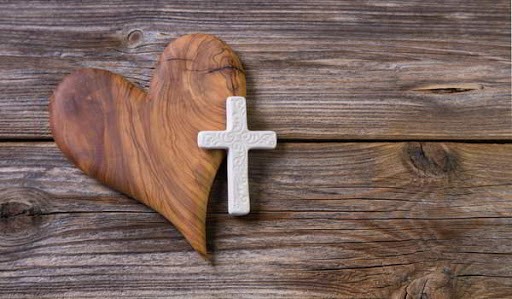 Seigneur,Je sais que tu veux mon bonheur,Je sais que tu me connais par cœur.Comme un Papa Tu viens à ma rencontre,Quand je suis seul et que je suis perdu.Je sais que tu veux mon bonheur,Je sais que tu me connais par cœur.Comme un Papa dont l’amour est si grandQu’il brûle en moi des flammes d’encouragement.J’avance sur la route, J’avance pas à pas ;Je suis à ton écoute, je grandis dans la foi.Je proclame ton nom, Dieu fort et tout puissantMes yeux se sont ouverts, rien n’est plus comme avant.Je veux chanter la joie de l’amour fraternel,Et chanter avec Toi la gloire du bonheur éternel.Amen